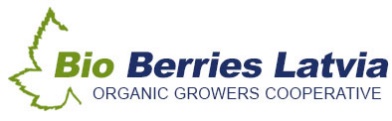 KS “Bio Berries Latvia”Reģ. Nr. 42103088932Adrese: “Kalnlībieši”, Limbažu nov., Viļķenes pag., LV4050BIEDRA IESNIEGUMSJuridiskās personas nosaukums  ____________________________________________________Reģistrācijas numurs_____________________________________________________________Juridiskā adrese_________________________________________________________________Faktiskā adrese_________________________________________________________________Tālrunis_________________e-pasts ________________________________________________Banka ___________________________ konta nr. _____________________________________Paraksttiesīgās personas vārds / uzvārds / amats _______________________________________Kontaktpersonas vārds / uzvārds____________________________________________________Kontaktpersonas tālrunis________________kontaktpersonas e-pasts _______________________Kopējā LIZ platība ____________, no tās ogulāji _______________________________________Ogulāju veidi, ha ______________________________________________________________
______________________________________________________________________________
Nākamajā ražas sezonā plānoju novākt (ogu veidi, tonnas, ha) ___________________________
______________________________________________________________________________Esmu iepazinies ar kooperatīvās sabiedrības Statūtiem un ar savu parakstu apliecinu gatavību pievienoties tās  biedriem, un ievērot Statūtus, kopsapulces un valdes  lēmumus.Datums ______________________                Paraksts_______________________________ pieņemts un izskatīts valdē _________________________                                                                                                     (datums)Valdes lēmums ___________________________________________________________